консультация для воспитателейТИПИЧНЫЕ ОШИБКИ В обучении ПРАВИЛам ДОРОЖНОГО ДВИЖЕНИЯДорожное движение едино для детей и взрослых. Ряд дорожных ситуаций одинаково опасен как тем, так и другим. И Правила дорожного движения едины для взрослых и детей. Написаны они «взрослым» языком, без всякого расчёта на детей. Поэтому задача всех, кто занимается с детьми — объяснить ПДД ребёнку доступно. Однако при выборе формы обучения (игра, конкурс, викторина...) главное — донести до детей смысл, не исказив содержания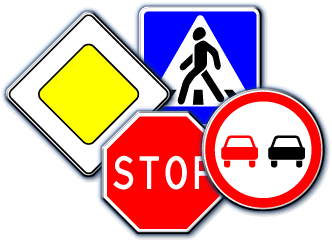 Дорожное движение едино для детей и взрослых. Ряд дорожных ситуаций одинаково опасен как тем, так и другим. И Правила дорожного движения едины для взрослых и детей. Написаны они «взрослым» языком, без всякого расчёта на детей. Поэтому задача всех, и воспитателей и родителей — объяснить ПДД ребёнку доступно. Однако при выборе формы обучения (игра, конкурс, викторина...) главное — донести до детей смысл, не исказив содержания.Важно обратить серьёзное внимание на используемые в Правилах основные понятия и термины. К сожалению, на практике и родители, и некоторые воспитатели, и авторы ряда учебных пособий по ПДД употребляют термины и понятия, которым обучали в их детские годы, но десятки лет назад изъятые из Правил дорожного движения.Это «улица» вместо «дорога»; «мостовая» вместо «проезжая часть»; «машина» вместо «автомобиль» или «транспортное средство»; «ряд» вместо «полоса движения»; «свет» или «цвет» (светофора) вместо «сигнал»; «постовой» вместо «регулировщик» или «инспектор ДПС» и т.д. Не существует понятия «островок безопасности». Часто мы путаем имеющие самостоятельное значение термины «пешеходная дорожка» и «пешеходный переход», «стоянка» и «остановка». А ведь употребление несуществующих понятий ведёт к искажению в понимании требований ПДД.Анализ результатов тестирования детей и педагогов по ПДД показал, что при обучении до сих пор допускаются грубейшие ошибки. Вот некоторые из них. 1. Учат: при переходе улицы посмотри налево, а дойдя до середины — посмотри направо. Это правило устарело и создаёт опасную ситуацию. Необходимо учить! Прежде чем перейти дорогу — остановись, посмотри в обе стороны и, убедившись в безопасности, переходи дорогу, постоянно контролируя ситуацию. 2. Учат: красный — стоп, жёлтый — приготовься, зелёный — иди. Очень любят использовать стихотворение: «Красный — стой, жёлтый — жди, а зелёный — проходи». Это очень опасно, так как это совсем не так! Ведь в ПДД (см. п. 6.2) сказано, что красный и жёлтый сигналы запрещают движение, зелёный его разрешает. При этом не сказано, что зелёный сигнал гарантирует безопасность движения! Практика же дорожного движения не исключает опасности пересечения по зелёному сигналу светофора, если пешеход сам не предпринимает необходимые меры предосторожности. К тому же дети часто путают расположение сигналов светофора и не всегда понимают, что когда горит зелёный сигнал светофора для водителей, в перпендикулярном направлении для пешеходов горит красный, и наоборот. Необходимо учить! Красный сигнал светофора — запрещающий. Жёлтый — знак внимания, предупреждающий о смене сигналов светофора. Для пешехода жёлтый сигнал также запрещающий, так как на жёлтый сигнал машинам разрешено закончить проезд перекрёстка. Зелёный — разрешает движение, но прежде чем выйти на проезжую часть дороги, необходимо убедиться, что все машины остановились. Жёлтый мигающий сигнал светофора информирует о том, что перекрёсток нерегулируемый. Поэтому прежде чем перейти дорогу, убедитесь в собственной безопасности. 3. Учат: если не успел перейти дорогу, остановись на «островке безопасности» или на середине дороги. В Правилах дорожного движения нет понятия «островок безопасности». Есть только островки, информирующие водителя о направлении движения в местах разделения или слияния транспортных потоков, и называются они «направляющие островки», не гарантирующие безопасность пешеходу. Остановка на разделительной линии возможна, но не рекомендуется. Ведь пешеход остаётся между двумя движущимися навстречу друг другу транспортными потоками. Малейшая неосторожность или случайность чревата несчастным случаем. Необходимо учить! Необходимо рассчитать переход так, чтобы не останавливаться на середине дороги и пересечь проезжую часть за один приём. Но если уж попал в такую ситуацию, то стой на середине дороги, на осевой линии, разделяющей транспортные потоки противоположных направлений, или на «направляющем островке» и не делай шаг ни вперёд, ни назад, чтобы водитель успел принять решение, как лучше тебя объехать. 4. Учат: не играй на дороге, у дороги, а играй во дворе дома. Но во дворах также есть дороги, при движении по которым водители транспортных средств должны соблюдать правила движения в жилой зоне, т.е. скорость движения не должна превышать 20 км/ч, но это правило далеко не всегда соблюдается. И хотя пешеходы в жилой зоне имеют преимущество, они не должны забывать о собственной безопасности.Необходимо учить! Выходя из подъезда, уже будь внимателен и осторожен. Играй подальше от дороги, там, где нет машин. 5. Используют для показа старые знаки, путают группы знаков, неправильно называют дорожные знаки или неверно преподносят информацию, которую несёт в себе тот или иной дорожный знак. Например, часто путают значение знаков 1.22 и 5.19.1. Они оба имеют одинаковое название — «Пешеходный переход». Здесь необходимо очень чётко объяснить их отличие. Знак 1.22 — для водителя, а для пешехода — знак 5.19.1.  Знак 1.22 (треугольный с красной каймой) относится к группе предупреждающих знаков и предупреждает водителя, что впереди — знак 5.19.1. и пешеходный переход. А знак 5.19.1 (квадратный синий), имеющий то же название, относится к группе знаков особых предписаний и указывает пешеходам, что через дорогу необходимо переходить именно здесь. 6. Начинают обучение со знаков, неактуальных для юных участников дорожного движения. На практике воспитатели очень часто, даже в ущерб другим темам по ПДД, уделяют излишне много времени дорожным знакам, вовлекая воспитанников в поверхностное заучивание названий большого количества знаков, увлекаются различными стихами о знаках, играми с применением только знаков, без других элементов ПДД, да ещё в отрыве от реальной дорожной обстановки. Следует помнить, что дорожные знаки главным образом предназначены для водителей. Детям, безусловно, необходимо знать значение дорожных знаков, но прежде всего это должны быть знаки, которые работают на обеспечение безопасности пешеходов: «Пешеходный переход» (подземный и надземный), «Движение пешеходов запрещено», «Пешеходная дорожка», «Дети», «Движение на велосипедах запрещено», «Пересечение с велосипедной дорожкой», «Велосипедная дорожка», «Жилая зона», «Пешеходная зона», «Место остановки (автобуса, троллейбуса, трамвая)». 7. Неправильно объясняют значение дорожного знака «Дети». Этот знак — для водителей. Он вовсе не предусматривает переход через дорогу именно в месте его установки, а лишь информирует водителя о том, что на дороге могут неожиданно появиться дети, так как впереди школа, детский сад или другое учреждение. ЧТОБЫ ИЗБЕЖАТЬ ВОЗМОЖНЫХ ОШИБОК ПРИ ПРОВЕДЕНИИ ЗАНЯТИЙ ПО ПДД, ВОСПОЛЬЗУЙТЕСЬ СЛЕДУЮЩИМИ СОВЕТАМИ 1. Ни одно занятие не проводите без сверки подготовленного к нему материала с текстом «Правил дорожного движения», как бы вы ни были уверены в его достоверности. 2. Пользуйтесь для работы только теми учебниками и пособиями, содержание которых не имеет никаких противоречий с действующими в РФ «Правилами дорожного движения». Поэтому педагогу нужно обязательно иметь официальное издание «Правил дорожного движения», которые утверждены постановлением Совета Министров — Правительства РФ от 23.10.93 № 1090 в редакции от 06.08.2013 г., и в дальнейшем сверяйтесь с действующей редакцией ПДД на сайте gibdd.ru.3. Получить рекомендации или посоветоваться о качестве какой-либо конкретной книги можно с компетентными сотрудниками ГИБДД. 4. Обратите внимание, что правила для пешеходов в действующих ПДД сосредоточены не только в разделе 4 «Обязанности пешеходов». Пункты, прямо или косвенно относящиеся к пешеходам, имеются также в разделах: 6, 8, 11, 12, 13, 14, 16 и 17. 5. Все книги о ПДД, предназначенные для детей и воспитателей, изданные до 1995 г., действующим правилам не соответствуют. Использовать их в качестве учебных и методических пособий нельзя!